赣县区发改委部门2019年部门决算目	录第一部分   赣县区发改委部门概况一、部门主要职能二、部门基本情况第二部分  2019年度部门决算情况说明一、收入决算情况说明二、支出决算情况说明三、财政拨款支出决算情况说明四、机关运行经费支出情况说明五、“三公”经费支出决算情况说明六、政府采购支出情况说明七、一般公共预算财政拨款基本支出情况说明八、预算绩效管理工作开展情况说明九、国有资产占用情况说明第三部分  2019年部门决算表一、收入支出决算总表二、收入决算表三、支出决算表四、财政拨款收入支出决算总表五、一般公共预算财政拨款支出决算表六、一般公共预算财政拨款基本支出决算表七、一般公共预算财政拨款“三公”经费支出决算表八、政府性基金预算财政拨款收入支出决算表九、国有资产占用情况表第一部分  赣县区发改委部门概况一、部门主要职能1.一是拟订并组织实施全县国民经济和社会发展战略、中长期规划和年度计划，统筹协调经济社会发展，研究分析国内外经济形势，提出全县国民经济发展、价格总水平调控和优化经济结构的目标、政策，提出综合运用各种经济手段和政策的建议，受县政府委托向县人大提交全县国民经济和社会发展计划报告。二是负责监测全县宏观经济和社会发展态势，研究全县宏观经济运行、总量平衡、经济安全和总体产业安全等重要问题并提出宏观调控政策建议，负责协调解决经济运行中的相关问题，调节经济运行。三是负责汇总分析全县财政、金融等方面的情况，参与制定全县财政政策和土地政策。四是承担规划全县建设项目和生产力布局的责任，拟订全社会固定资产投资总规模和投资结构的调控目标、政策及措施，衔接平衡需要安排中央、省、市、县级财政性投资和涉及建设项目的专项规划。按规定权限审批、核准、审核建设项目和外资项目。组织开展全县建设项目稽察。五是推进经济结构调整。组织拟订全县综合性产业政策，负责协调第一、二、三产业发展的相关性问题并衔接平衡相关发展规划和政策，做好与全县国民经济和社会发展规划、计划的衔接平衡。六是负责全县社会发展与国民经济发展的政策衔接，组织拟订全县社会发展总体规划和年度计划，参与拟订人口和计划生育、科学技术、教育、文化、卫生、民政等发展政策，推进社会事业建设。七是推进全县可持续发展战略，负责节能减排的综合协调和全县应对气候变化工作，组织拟订发展循环经济、全社会能源资源节约和综合利用规划及政策措施并协调实施。八是指导和协调全县招标投标工作，对全县建设项目的招投标活动进行监督检查。九是负责能源预测预警，发布能源信息，负责监测分析能源工业运行。十是承办县人民政府交办的其他事项等。2.贯彻落实国家、省、市有关价格法律法规和有关价费政策；加强价格监测，为上级政府制定价格调控措施提供依据；按照定价权限，制定政府指导价、政府定价类的商品价格和服务价格；依法对涉案物品进行价格鉴定，为司法机关依法行政提供重要依据；开展收费登记工作，规范全区行政事业性收费和经营性收费项目和标准；加强价格监督，依法查处各种乱收费、乱加价等侵害消费者权益的价格违法行为。二、部门决算单位基本情况纳入本套部门决算汇编范围的单位共1个。本部门2019年年末编制人数57人，其中行政编制44人，事业编制13人；年末实有人数86人，其中在职人员57人，离休人员0人，退休人员29人；年末学生人数0人。第二部分  赣县区发改委部门2019年部门决算情况说明一、收入决算情况说明本部门2019年度收入总计1458.3万元，其中上年结转和结余339.04万元，较上年下降15.75%；本年收入合计1119.26万元，较上年下降0.71%，主要原因是：在职人员退休，减少在职人员工资及公务费。本年收入的具体构成为：财政拨款收入1458.3万元，占100%。事业收入0万元，占0%；经营收入0万元，占0%；其他收入0万元，占0%。二、支出决算情况说明本部门2019年度支出总计1458.3万元，其中本年支出合计1218.33万元，较上年增长28.71%，主要原因是：在职人员退休，减少在职人员工资及公务费；年末结转和结余239.97万元，较上年下降29.22%，主要原因是：在职人员退休，减少在职人员工资及公务费。本年支出的具体构成为：基本支出1218.33万元，占100%项目支出0万元，占0%；经营支出0万元，占0%；其他支出0万元，占0%。三、财政拨款支出决算情况说明本部门2019年度财政拨款本年支出年初预算数为858.18万元，决算数为1218.33万元，完成年初预算的141.97%。其中：（一）一般公共服务支出年初预算数为686.31万元，决算数为1032.01万元，完成年初预算的150.37%,主要原因是：人员经费增加。（二）社会就业保障支出年初预算数为94.98万元，决算数为87.68万元，完成年初预算的92.31%，主要原因是：退休人员增加。（三）卫生健康支出年初预算数30.07万元，决算数33.30万元，完成预算的110.74%，主要原因是：人员经费增加。（四）农林水（扶贫）支出年初预算数0万元，决算数19.65万元，无年初预算无法对比，主要原因是：项目经费增加。（五）住房保障支出年初预算数46.82万元，决算数45.69万元，完成预算的98%，主要原因是：退休人员增加。四、机关运行经费情况说明本部门2019年度机关运行经费支出319.97万元，比2018年增加15.21万元，增长4.99%。主要原因是：办公费、印刷费、培训费增加。五、“三公”经费支出决算情况说明本部门2019年度“三公”经费支出年初预算数为13万元，决算数为0.99万元，完成预算的7.6%，决算数较上年下降88.38%，其中：（一）因公出国（境）支出年初预算数为0万元，决算数为0万元。主要原因是：本部门无此项业务。（二）公务接待费支出年初预算数为13万元，决算数为0.99万元，接待批次99批次，人次130人,完成预算的7.6%，决算数较上年下降88.38%。主要原因是：严控招待费管理，节约减少开支。（三）公务用车购置及运行维护费支出0万元，主要原因是：公车改革后，本部门车辆上交，无费用。六、政府采购支出情况说明本部门2019年度政府采购支出总额2.43万元，其中：政府采购货物支出2.43万元，政府采购工程支出0万元、政府采购服务支出0万元。授予中小企业合同金额0万元，占政府采购支出总额的0%，其中：授予小微企业合同金额0万元，占政府采购支出总额的0%。七、一般公共预算财政拨款基本支出决算情况说明本部门2019年度一般公共预算财政拨款基本支出1218.33万元，其中：（一）工资福利支出870.28万元，较2018年增加28.76万元，增长3.42%，主要原因是：人员工资增加。（二）商品和服务支出317.54万元，较2018年增加14.15万元，增长5%，主要原因是：办公费、印刷费、培训费增加。（三）对个人和家庭补助支出28.08万元，较2018年增加减少9.99万元，下降26.24%，主要原因是：退休人员增加。（四）其他资本性支出2.43万元，较2018年增加1.06万元，增加77%，主要原因是：办公设备增加。八、预算绩效管理工作开展情况说明（1）绩效管理工作开展情况。根据财政预算管理要求，我部门组织对2019年度一般公共预算项目支出开展绩效自评。自评项目5个，共涉及资金258.9万元，自评覆盖率达到100%。组织对5个项目进行了绩效运行监控管理，涉及一般公共预算支出258.9万元。组织对5个单位开展整体支出绩效评价，涉及一般公共预算支出258.9万元。（2）部门决算中项目绩效自评结果。其中“中央投资项目前期工作经费”年初预算124万元，本年度支出124万元，完成拟定的10个投资项目，社会公众满意度达到100%，我部门今年在市本级部门决算中试点公开5项目绩效评价结果。根据年初设定的绩效目标，5项目自评得分为83分。九、国有资产占用情况说明截止2019年12月31日，本部门共有车辆0辆，其中，区级及以上领导用车0辆、主要领导干部用车0辆、机要通信用车0辆、应急保障用车0辆、执法执勤用车0辆、特种专业技术用车0辆、其他用车0辆，其他用车主要是无；单位价值50万元以上通用设备0台（套）；单位价值100万元以上专用设备0台（套）。第三部分、专业名词解释一、财政拨款收入：指单位本年度从本级财政部门取得的财政拨款，包括一般公共预算财政拨款和政府性基金预算财政拨款。二、年初结转和结余：指单位上年结转本年使用的基本支出结转、项目支出结转和结余和经营结余。三、年末结转和结余资金：指单位结转下年的基本支出结转、项目支出结转和结余和经营结余。四、基本支出：指为保障机构正常运转、完成日常工作任务而发生的人员支出和公用支出。五、“三公”经费：指各部门因公出国（境）费、公务用车购置及运行费和公务接待费。其中，因公出国（境）费指单位公务出国（境）的住宿费、旅费、伙食补助费、杂费、培训费等支出；公务用车购置及运行费指单位公务用车购置费及租用费、燃料费、维修费、过路过桥费、保险费、安全奖励费用等支出；公务接待费指单位按规定开支的各类公务接待（含外宾接待）支出。六、机关运行经费：指为保障行政单位（含参照公务员法管理的事业单位）运行用于购买货物和服务的各项资金，包括办公费、印刷费、差旅费、会议费、日常维修费、专用材料及办公用房水电费、物业管理费、公务用车运行维护费等。在财政部有明确规定前，“机关运行经费”暂指一般公共预算安排的基本支出中的“商品和服务支出”经费。第四部分	赣县区发改委部门2019年部门决算表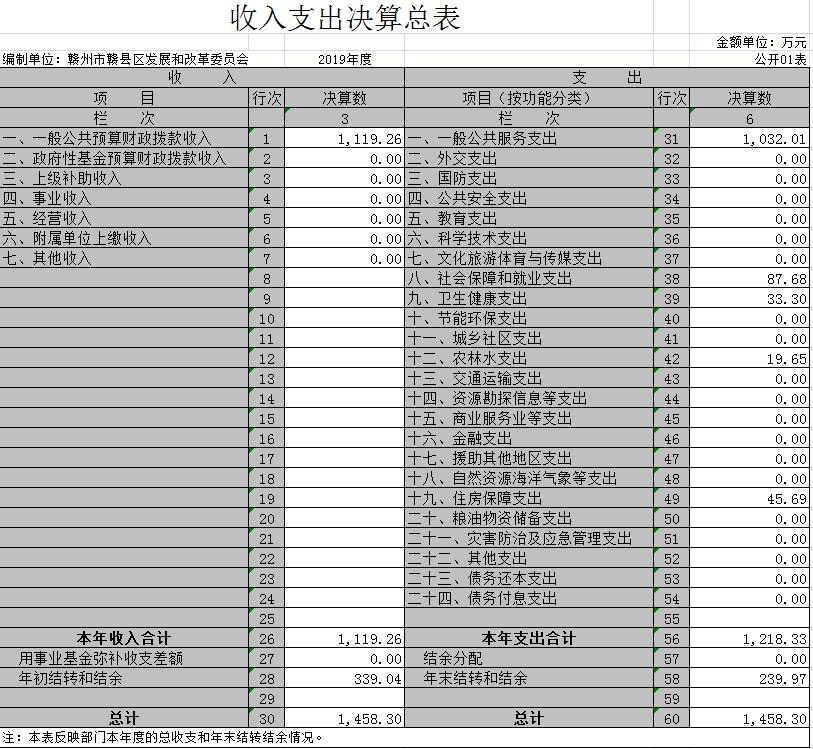 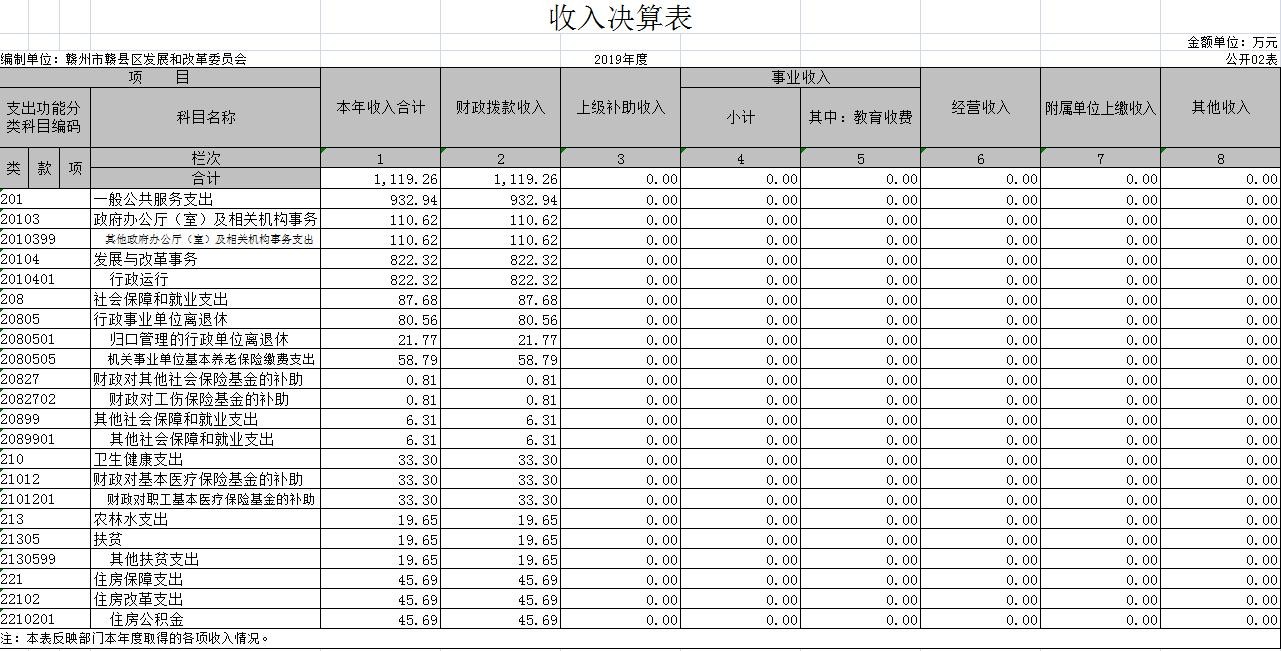 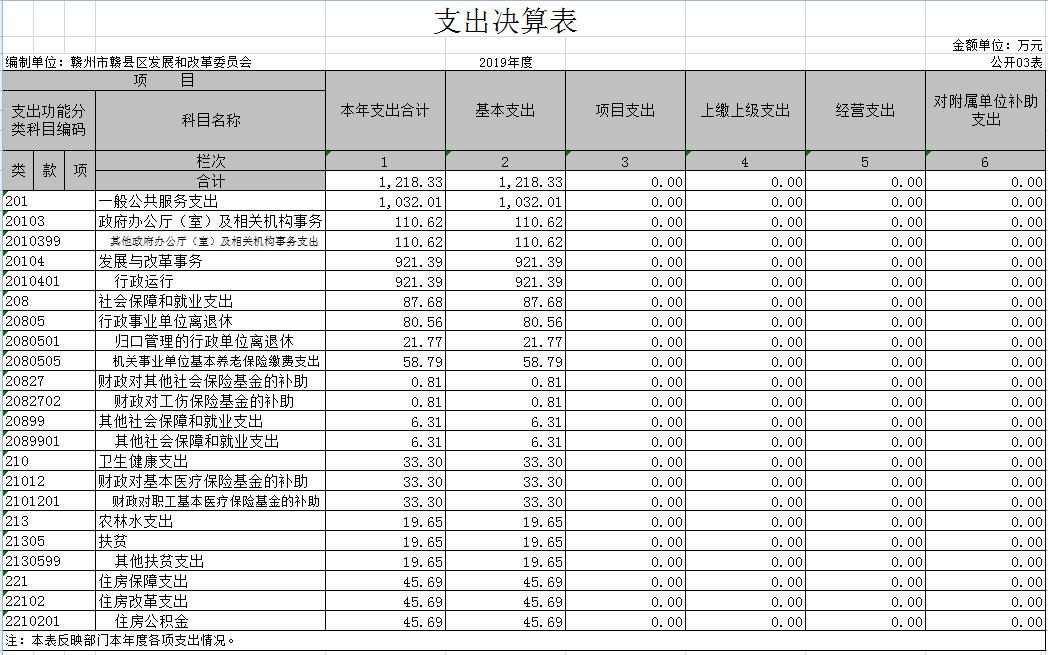 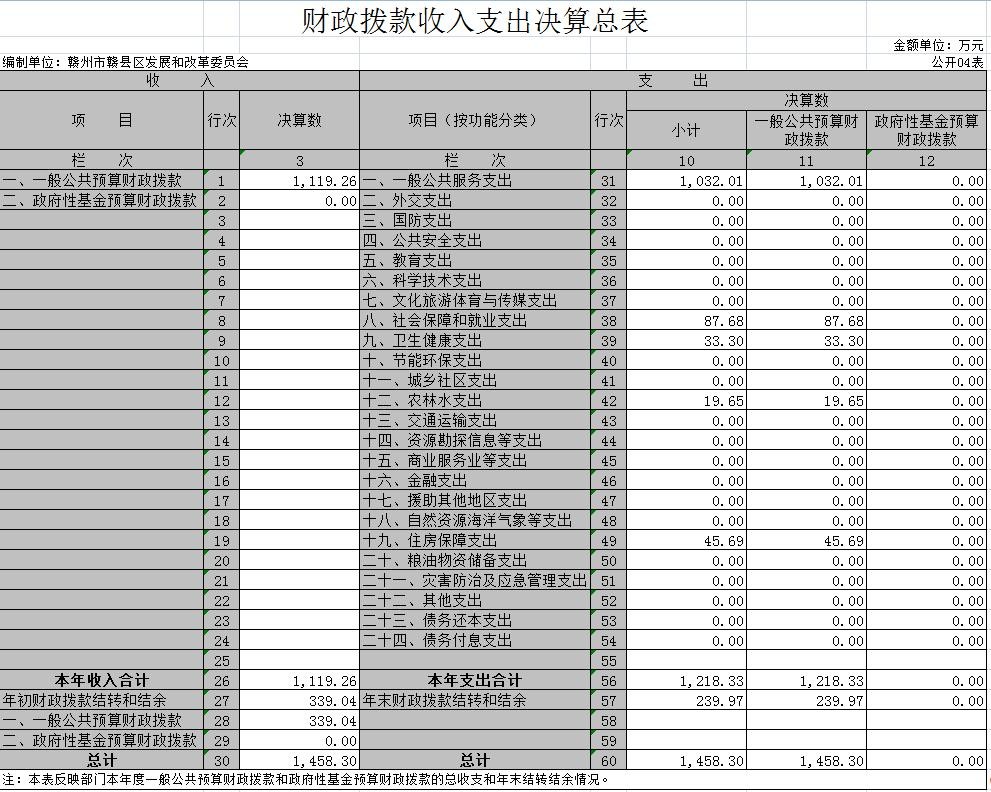 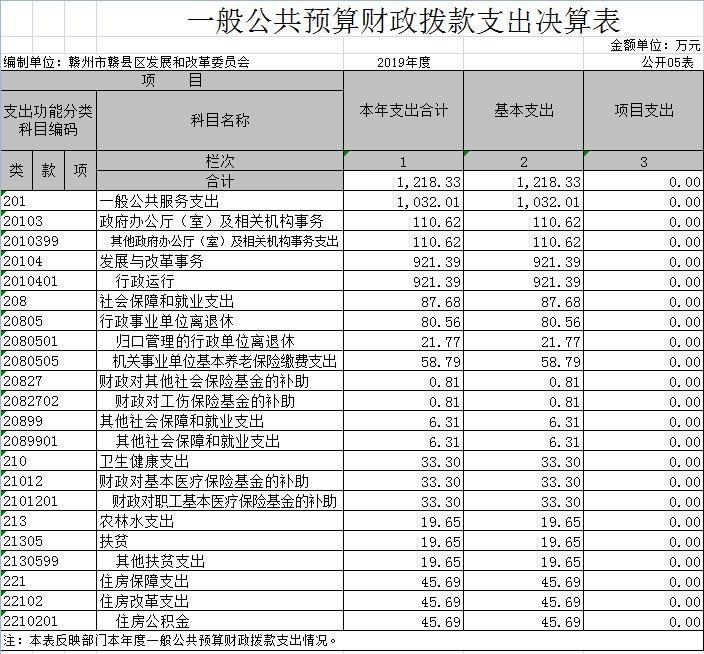 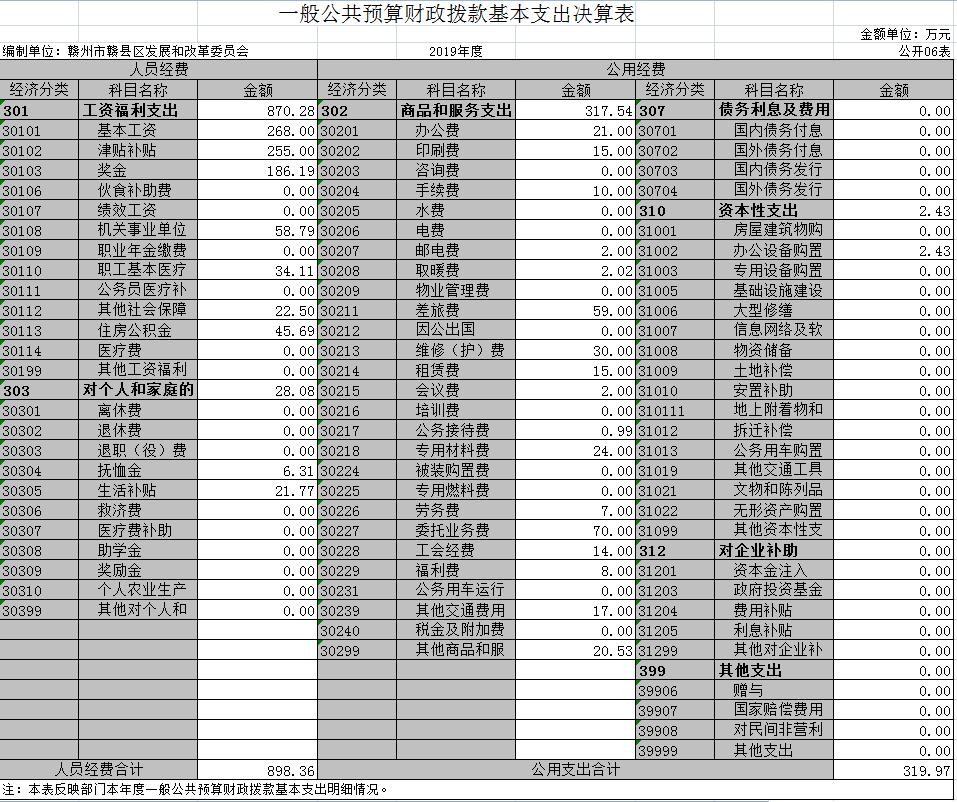 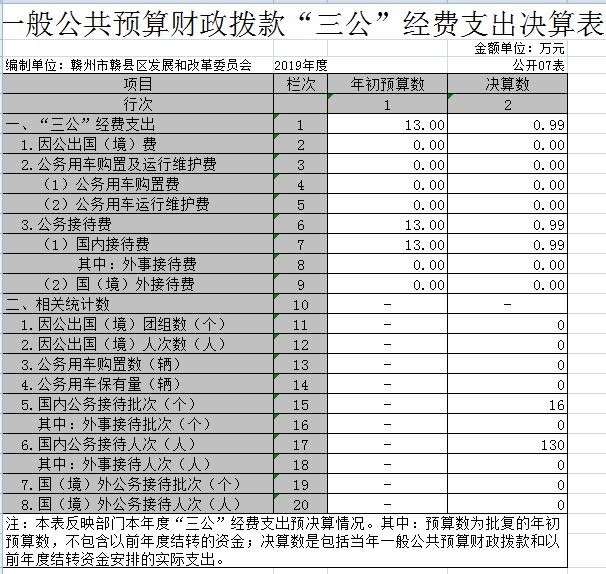 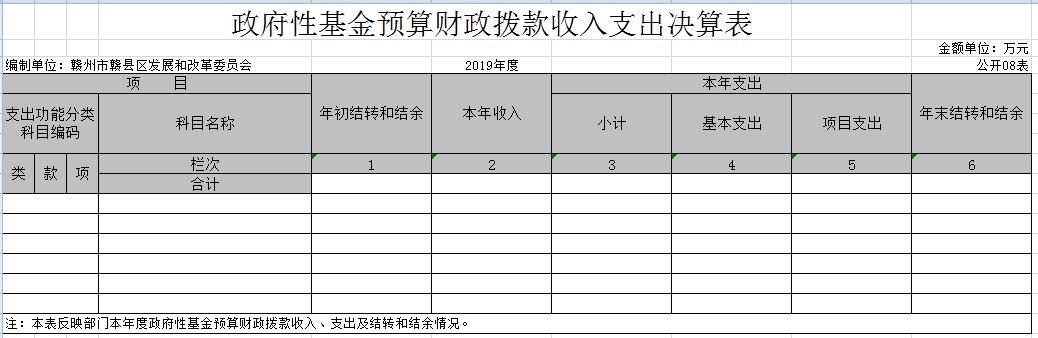 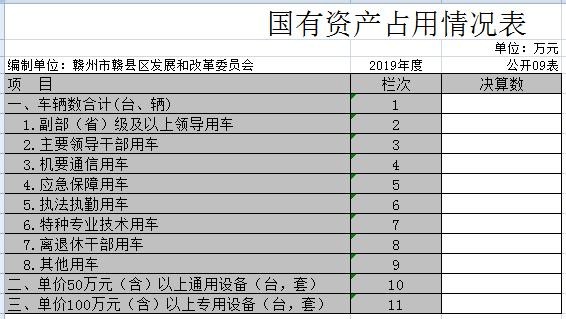 